母校見学ツアー　～池キャンパス編～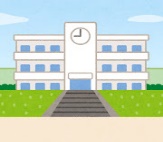 　　昨年度，新型コロナウイルスが５類移行になり，やっと永国寺キャンパスの見学ツアーが実現しました。そこで，本年度は池キャンパスの見学ツアーを企画いたしました。まだ池キャンパスをご覧になったことのない方や詳しい案内をお聞きになりたい方は，ぜひこの機会にお集まりください。県内全地区の皆さんのご参加をお待ちしています。１　日　　時　　2024年６月15日(土) 午前10時集合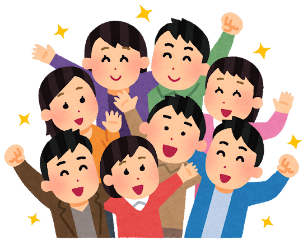 ２　集合場所　　池キャンパス 本部正面玄関３　日　　程　　10:00～11:30　キャンパスの見学　　　　　　　　　　　　４　参 加 費　　無料５　申込方法　　同封の申し込みハガキで5月24日(金)までにお申し込みください。締め切り厳守でお願いします。６　送 迎 車　・当日送迎車をご利用になりたい方は，申し込み時に送迎車利用についてご記入をお願いします。（必ず連絡先をご記入ください）・送迎車を利用される方には，後日詳しいことを各地区世話人からご連絡いたします。７　そ の 他　・自家用車で来られる方は，学内の駐車場をご利用ください。　　　　　　　　　　　　　　　　　　　　　　　　　　　主  催：しらさぎ会高知県支部                                                       支部長　元吉　正子（090-2787-1561）　